Школу им. Кудряшова (Кеминский район) оформят архитекторы и художники  в рамках акции по обустройству школьных пространств “Двери в мир знаний”29 марта 2019 г.ОрловкаАрхитекторы, художники и дизайнеры проведут акцию по обустройству школьных пространств “Двери в мир знаний” 31 марта в пилотной школе им. Кудряшова г.Орловка.Акция по обустройству школьных пространств “Двери в мир знаний” организована проектом “Развитие механизмов финансирования безопасности школьной образовательной среды в Кыргызской Республике» совместно с творческой авторской группой “MUSEUM” при поддержке Министерства образования и науки КР и Европейского Союза. Задача акции – внедрение практик создания современной и безопасной среды и “переформатирования” пространства школы с участием администраций школ, преподавателей, учеников, членов школьных попечительских советов, активистов местных неправительственных организаций и журналистов.“Команда проекта совместно с архитекторами и дизайнерами провели обследование безопасности образовательной среды в трех пилотных школах №65 и 77 г. Бишкек и школы им. Кудряшова г. Орловка,— говорит эксперт проекта Михаил Яковлев, — по итогам обследования авторская группа дизайнеров и архитекторов “MUSEUM” разработала ряд предложений по улучшению школьной среды через создание моделей безопасности образовательной среды с помощью дизайна школьных пространств, раскраски витражей и дверей в коридорах. Администрации данных пилотных школ были ознакомлены с предложениями творческой группы”. Улан Джапаров, представитель творческой группы “Museum” говорит: “В современных условиях школа уже не может быть только образовательным учреждением – по образцу советских времен. Современная школа обязана выполнять полифункциональную роль культурно-образовательного центра для жителей жилого района, в котором она расположена. Совместно с нашими дизайнерами и художниками учителя и ученики будут вовлечены в обустройство школьной среды и оформление школьных пространств”. Павел Попов, директор пилотной школа им. Кудряшова г. Орловка, отмечает: “Мы очень рады, что наша школа вошла в список пилотных школ проекта. Эксперты проекта провели у нас в школе обследование безопасности образовательной среды. Мы ознакомились с результатами обследования и пришли к выводу, что большая часть школьного пространства никак не обустроена. Эксперты проекта предложили школе несколько решений по оформлению школьных пространств и покраске витражей с помощью художников и дизайнеров. Данные школьные пространства будут подготовлены по специальным концептам, имеющим не только эстетический, но и образовательный характер”.Контакты для прессытелефон: +996 500 241092  kanatkubatbekov@gmail.comСправка о компанияхМинистерство образования и науки Кыргызской Республики (МОН КР) - орган государственной политики и нормативно-правовому регулированию в сфере образования, научной, научно-технической и инновационной деятельности, интеллектуальной собственности, а также в сфере воспитания, социальной поддержки и социальной защиты обучающихся и воспитанников образовательных учреждений.http://edu.gov.kg/Проект "Развитие механизмов финансирования безопасности школьной образовательной среды в Кыргызской Республике" реализуется Фондом им. К. Аденауэра и Экологическим Движением “БИОМ” в партнерстве с Министерством образования и науки Кыргызской Республики, при финансовой поддержке Европейского Союза. Общая цель деятельности заключается в оказании поддержки дальнейшему развитию межсекторальных партнерских отношений между МОН, местными органами власти, организациями социального партнерства, организациями гражданского общества и школами по формированию механизмов создания безопасной образовательной среды.https://safe.edu.kg/Средняя школа № 1 имени Кудряшова Г.П. г. Орловка, Кеминского район, Чуйской области является муниципальным общеобразовательным учреждением, осуществляющим реализацию общеобразовательных программ начального общего, основного и среднего общего образования. Данная школа входит в 11 пилотных школ проекта "Развитие механизмов финансирования безопасности школьной образовательной среды в Кыргызской Республике".Европейский Союз включает в себя 28 государств-членов, объединивших передовые достижения, ресурсы и судьбы своих народов. На протяжении 60 лет совместными усилиями им удалось создать зону стабильности, демократии и устойчивого развития, сохранив при этом культурное многообразие, личные свободы и атмосферу терпимости. Европейский Союз неуклонно стремится передавать и приобщать к своим достижениям и ценностям страны и народы, находящиеся за его пределами.http://ec.europa.eu/Фонд им. Конрада Аденауэра является политическим фондом Федеративной Республики Германии. Своими программами и проектами Фонд активно вносит действенный вклад в международное сотрудничество и взаимопонимание.http://www.kas.de/Авторская группа “Museum” является архитектурно-художественной студией, которая с 1998 года занимается проектами в  сфере культуры, образования и искусства. www.facebook.com/MUSEUM.kg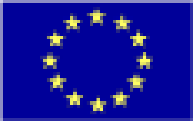 This project is fundedby the European Unionг. Бишкек, Пр. Чуй . 164а, ком. 403Телефон: +996 312 311671http://www.facebook.com/safeschoolskg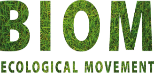 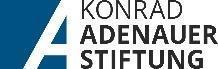     Проект “Развитие механизмов финансирования безопасности школьной образовательной среды в КР”  направлен на выработку и пилотирование комплексной модели безопасности в школах и включает меры по повышению информированности по вопросам безопасности, финансовых механизмов и их прозрачности, а также наращиванию потенциала заинтересованных сторон. 